Задания для родителей на тему: «Моя РОДИНА»Физкультминутка «Моя Россия».Координация речи с движением.Поезжай за моря-океаны,	Дети «едут».Надо всею Землей пролети:	Дети «летят».Есть на свете различные страны,	Разводят руки в стороны.Но такой, как у нас, не найти.	Отрицательно качают головой.Глубоки наши светлые воды,	Дети приседают.Широка и привольна земля,	Дети встают. Руки в стороны.И гремят, не смолкая, заводы,	«Стучат» руками перед собой.И шумят, расцветая поля…	Плавные взмахи руками, разведенными в стороны.Пальчиковая гимнастика «Небо синее в России».Развитие мелкой моторики, закрепление знаний детей о богатствах родной страны.Небо синее в России, Реки синие в России. Васильки и незабудкиНе растут нигде красивей.Дети загибают по одному пальчику на обеих руках.Есть и клены, и дубы,	Пальцы на обеих руках изображают «ветки» -сходятся и расходятся.А какие есть грибы!	«Гриб» - кулачок одной руки прикрывается сверху изогнутой ладонью второй (шляпка гриба).А еще пекут в печи	Дети хлопают: то одна рука сверху, то другая.Вот такие калачи!	Дети втягивают руку и показывают большой палец.ЧАСТИ РЕЧИСуществительныеЛексическая тема: «Моя Родина – Россия!».страна, Россия, Родина, столица, Москва, символы, флаг, герб, гимн; президент; природа; природные богатства (лес, поле, река, озеро, море); творчество, промысел, роспись, народы, костюм;Глаголы	строиться, хорошеет, ширится, расцветает; расписывать, украшать;Прилагательные	российский; народный; большой; могущественный; мирный; дружный; сильный; бескрайние; спокойный, бурный; соленый, пресный (не соленый)Наречия	мирно, дружно, широко, спокойно, быстро.Дыхательная гимнастика. Природные богатства России Какое море большоеИ.п.: о.с. 1 — вдох, руки в стороны, вверх, подняться на носки; 2 — руки вниз, опуститься на стопу, на выдохе произносить: «А-а-а-х!». Повторить 3—4 раза.Шум моря.И.п.: о.с. 1 — вдох; 2 — на длительном выдохе произносить: «Ш-ш-ш!». Повторить 3—4 раза.Шум лесаИ.п.: о.с. 1 — вдох; 2 — на выдохе произносить: «С-с-с!»; 3 — вдох; 4 — на выдохе произносить:«Ш-ш-ш!»; 5 — вдох; 6 — на выдохе произносить: «Щ-щ-щ!». Повторить 2 раза.Вдыхаем запах лесаИ.п.: о.с. 1 — руки поднять вверх (вдох); 2 — руки опустить вниз (выдох). Повторить 2—3 раза.Художественный материалЛучше нет родного краяЖура-жура-журавель! Облетал он сто земель.Облетал, обходил, Крылья, ноги натрудил.Мы спросили журавля:Где же лучшая земля? –Отвечал он, пролетая:Лучше нет родного края!(П. Воронько)Мимическая гимнастика.Наша страна.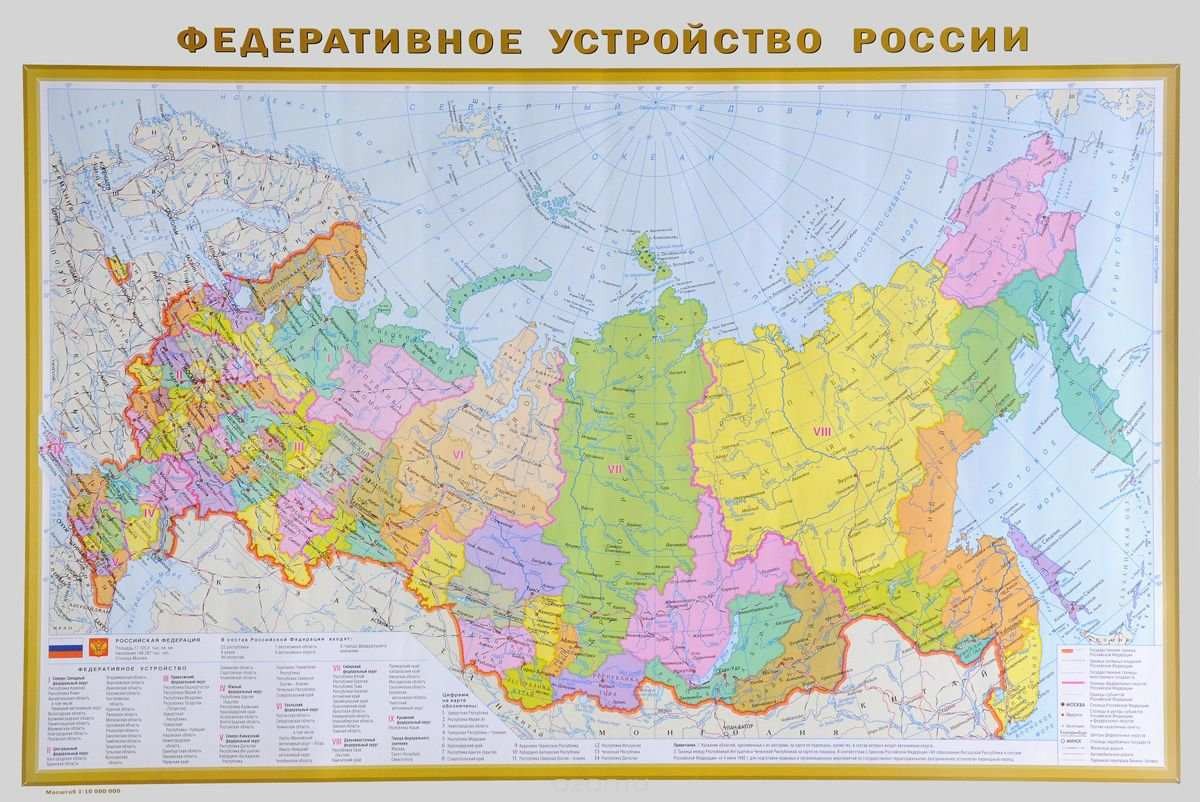 Дети рассматривают карту России, фотографии океанов, морей, рек, озер, гор, равнин, полей и т.д.Показать: удивление (какая большая страна; как много морей, океанов, гор, полей, лесов и т.д.); гордость (моя страна большая, могущественная, сильная); любовь (я люблю свой родной край, свой дом, свою семью).Конспект  занятия в средней группе.Тема: «Моя Родина»Задачи:Образовательная:Закрепить знания детей о нашей стране, о нашем городе, о семье.Закрепить умение узнавать и называть государственные символы страны.Закрепить умение узнавать достопримечательности родного города, называть разные виды транспорта.Закрепить умение называть членов своей семьи.Упражнять в умении понимать возрастные различия.Упражнять в умении называть домашний адрес.- Развивающая:Обогащать и активизировать словарь детей по теме занятия.Развивать мышление и внимание.Расширять представления об окружающем мире.-Воспитательная:Воспитание чувства патриотизма.Воспитывать доброту, умение действовать сообща.Воспитывать умение слушать внимательно воспитателя.Ход занятия.Собрались все дети в круг, Я твой друг и ты мой друг. Крепко за руки возьмемся И друг другу улыбнемся!Мама: Я улыбнусь вам, а вы улыбнетесь друг другу, чтобы у нас было хорошее настроение весь день. (Здороваются и присаживаются на стульчики).Звучит куплет песни «Родина моя».Мама: - Ребята, вы прослушали отрывок из песни «Родина моя». Кто скажет, о чём эта песня?Ребенок: О нашей Родине.Мама: Правильно, эта песня о родном уголочке, о родной стороне, о Родине. Родина – место, где мы родились; страна, в которой мы живем. Родина у каждого человека одна. И вот сегодня я хочу вам предложить отправиться в небольшое путешествие по нашей Родине.Мама: Ребята, а на чем можно путешествовать?Ребенок: На самолете, автобусе и т.д.Мама: Я предлагаю вам путешествие на самолете. Руки в стороны — в полётОтправляем самолёт, Правое крыло вперёд, Левое крыло вперёд. Полетел наш самолёт.Первая	станция	«Наша	страна»Мама: Это карта России. стихотворение «Наш дом» На карте мира не найдешьТот дом, в котором ты живешь. И даже улицы роднойТы не найдешь на карте той, Но мы всегда с тобой найдем Свою страну, наш общий дом.Мама: Ни одна страна в мире не имеет такой огромной территории, как наша страна. А как называется наша большая и необъятная страна.Ребенок: Россия.Мама: Ребята, а как называем мы людей, которые живут в нашей стране?Ребенок: россиянеМама: Ребята, а кто же управляет такой большой страной?Ребенок: Президент.Мама: Правильно. Наша страна называется Россия и управляет страной Владимир Владимирович Путин.Мама: Герб и Флаг - это государственные символы. А какой государственный символ вы еще знаете.Ребенок: Гимн.Мама: Правильно. А какие правила нужно соблюдать, когда слушаешь гимн.Ребенок: Нужно встать, молчать.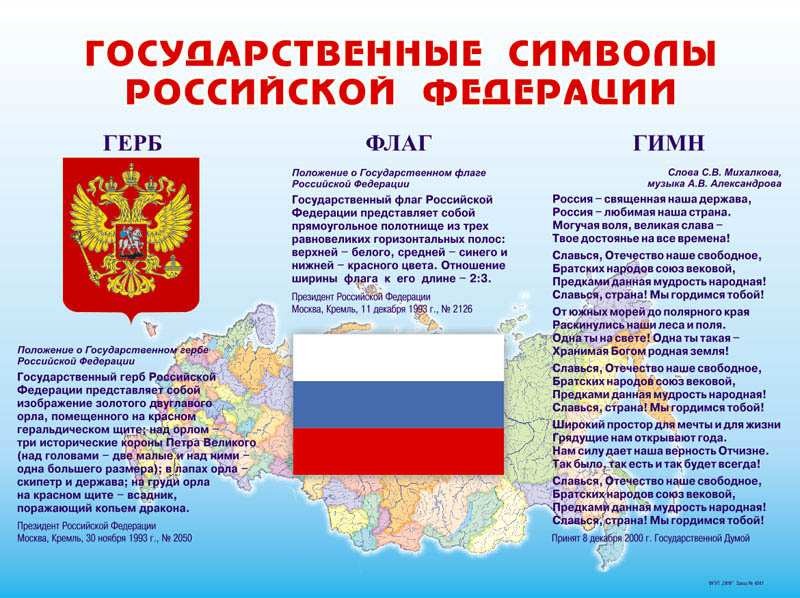 Мама: Гимн, Герб и Флаг – это особенные знаки, которые нужны нашей стране, чтобы объединять всех нас – всех людей – и взрослых, и детей, живущих в России.В нашей родной стране очень много городов и сел. Мы сейчас отправимся в наше родное село. На каком транспорте мы с вами поедем (Показать детям слайд с фото поезда, уточнить у детей знания о данном транспорте)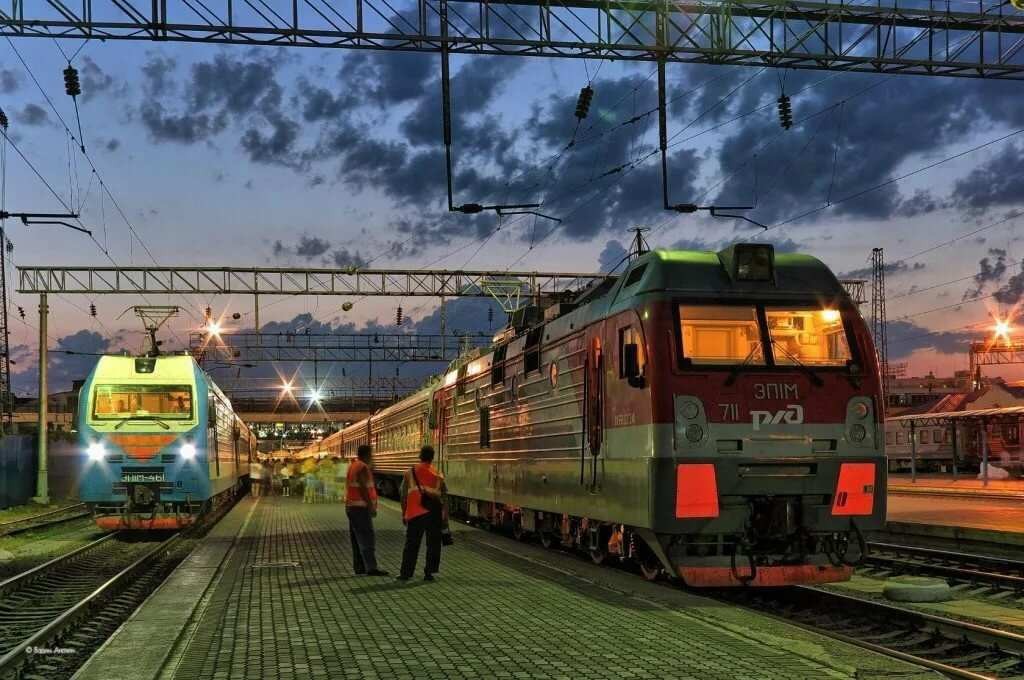 Физкультминутка. «Паровозик»Едет, едет паровоз. Две трубы и сто колес, Две трубы и сто колес. Едет, едет паровоз.Вторая станция «Мое родное село»Мама: Вот мы и прибыли в наше село. А как называется наше село?Ребенок: Плешаново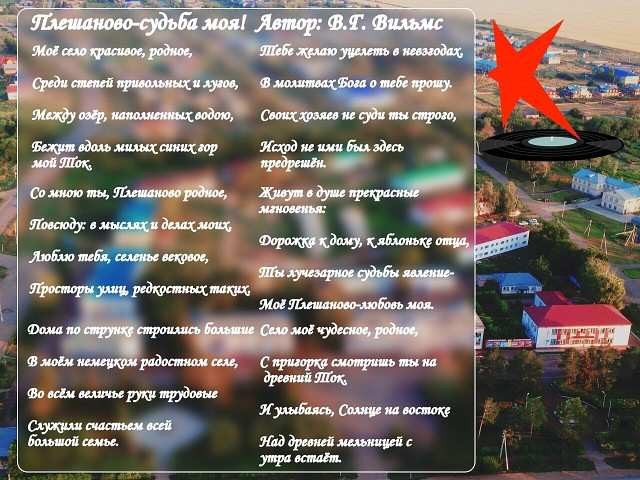 Мама: Отправляемся домой на автобусе.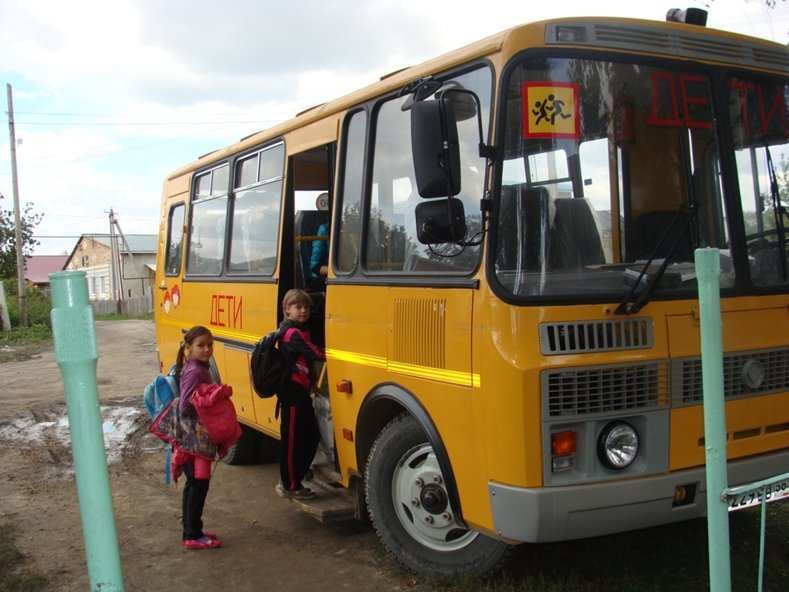 Станция №3 «Моя родная семья».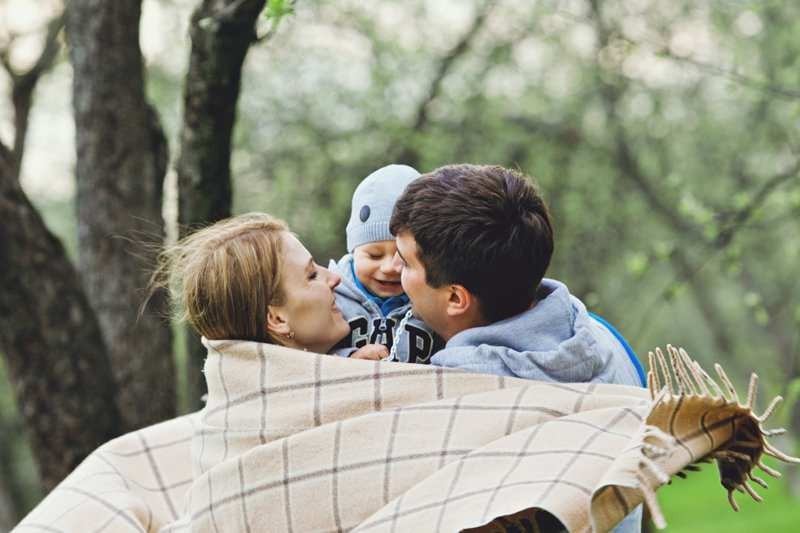 Мама: Эта станция называется семейная.Мама: Семья и дом являются тоже нашей Родиной. Ребята, у вас у каждого есть дом. Назовите свой адрес, по которому находится ваш дом.Ребенок: Ответы детейМама: Дом – это место, где человека любят, ждут и заботятся о нем. А кто же ждет нас дома?Ребенок: Мама, папа….Мама: А как вы ласково называете своих маму и папу?Ребенок: мамочка, папочка.Мама: А теперь давайте все вместе вспомним пальчиковую игру про семью.Ребенок говорит стишок и поочередно загибает по одному пальцу на руке.Этот пальчик – мамочка, Этот пальчик – папочка, Этот пальчик – дедушка, Этот пальчик – бабушка, Этот пальчик – я,Вот и вся моя семья!Мама: Семья – это самое дорогое, что есть у человека.обращает внимание ребенка на семейные фотографии: Давай рассмотрим фотографии	наши семейные.Как одним словом можно назвать всех, кого мы видим на одной фотографии? (семья). Какими еще словами можно назвать членов одной семьи? (родные, родственники).-Как зовут твоих родных?-Кто в семье старше всех?-Кто в семье младше всех?-Что вы любите делать все вместе?-Какие праздники вы отмечаете все вместе?)Ребята, я очень рада, что у вас есть семья, которая вас любит, заботится и приходят на помощь.Станция №4 «Финишная»Мама: Наш маршрут закончился. В заключении, я предлагаю тебе немного поиграть (с мячом) и заодно проверить, что ты сегодня запомнил из нашего нелегкого маршрута. Предлагаю тебе ответить на следующие вопросы:Ребята, по какой стране мы сегодня с вами путешествовали?На каком транспорте мы с вами путешествовали?Какие достопримечательности мы видели?В какие игры мы сегодня играли?Во что больше всего вам понравилось играть?Мама: Берегите Россию, без неё нам не жить. Берегите её, чтобы вечно ей быть.Нашей правдой и силой, всею нашей судьбой. Берегите Россию - нет России другой.Рисование: «Нарисуй флаг нашей России» (цветными карандашами).Аппликация: «Спасская башня Кремля» (на листе бумаги)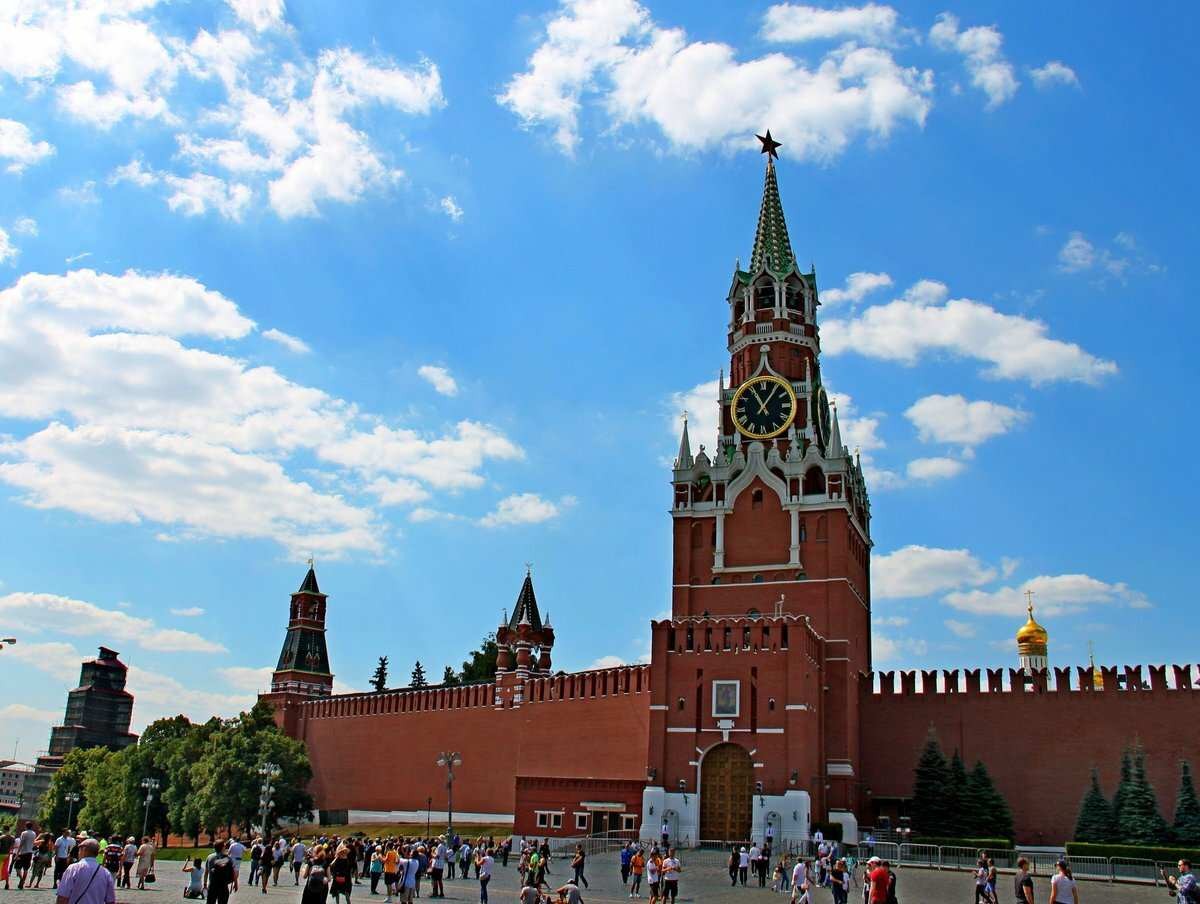 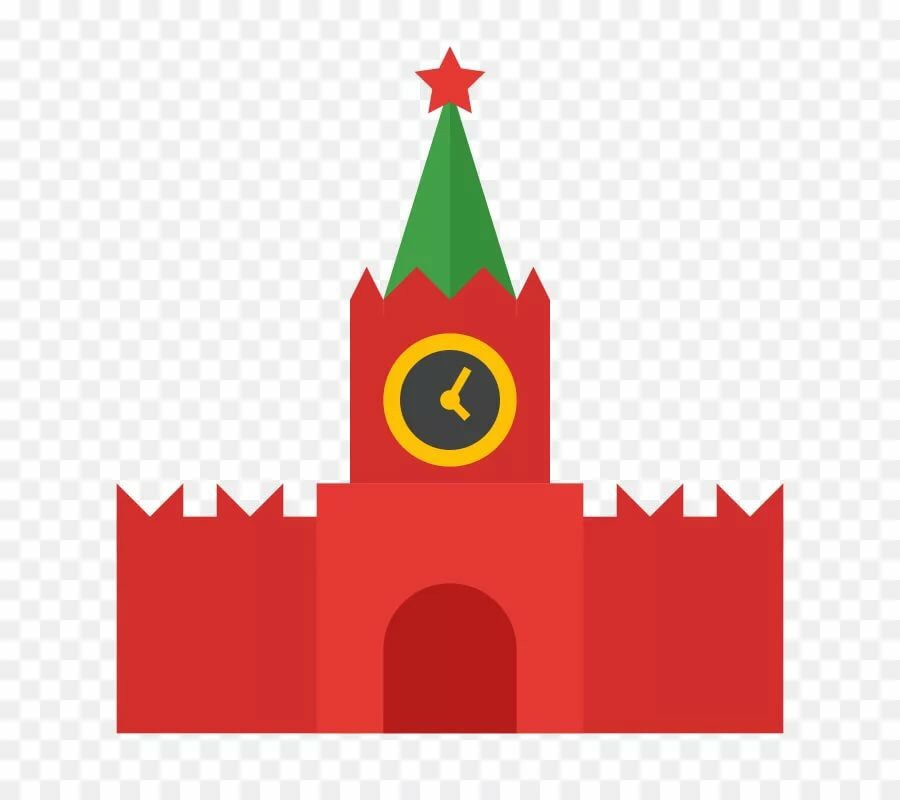 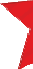 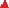 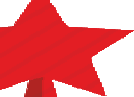 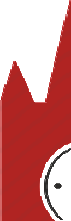 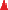 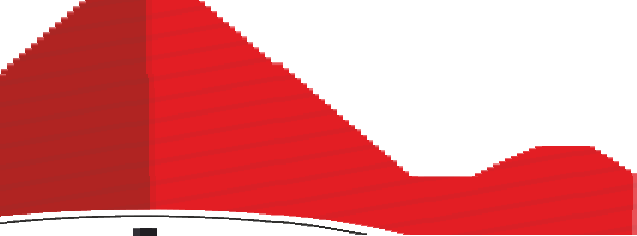 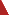 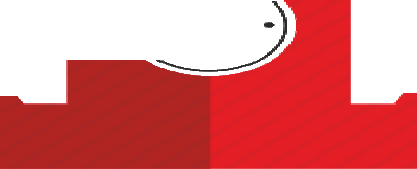 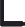 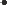 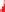 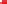 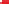 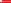 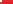 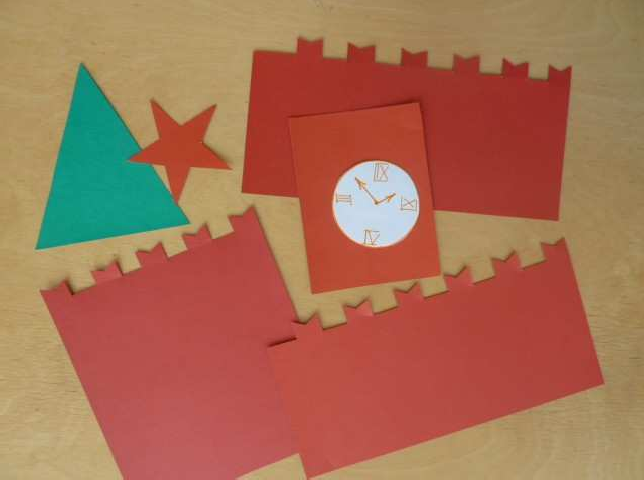 